Curriculum VitaeINFORMACIÓN PERSONAL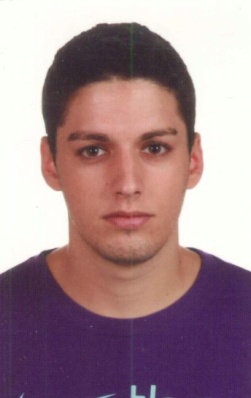 Nombre: Javier Pavón AmoDNI: 80164480-GFecha de Nacimiento: 24/06/1991, Baena (Córdoba)Dirección: C/ José María Onieva, 14, 1ºLocalidad: Baena, CórdobaNacionalidad: EspañolaCódigo Postal: 14850Estado Civil: SolteroTeléfono de contacto: 692572306Correo Electrónico: javierpavon@hotmail.esTwitter: @javichettoBlog: chettosblog.blogspot.comFORMACIÓN ACADÉMICAGraduado escolarBachillerato tecnológicoLicenciado en Publicidad y RRPP en la Universidad de Málaga.EXPERIENCIA LABORAL1 mes de prácticas en Cancionero TV (Baena)Actualmente: Community Mannager freelance para empresas como “Terraza el pintxo”. CURSOS REALIZADOSCurso de Mecanografía Informatizada en ALABORA (Baena)Curso de Informática niveles: 1, 2 y 3 en ALABORA (Baena)Curso de Conversación en inglés y Cultura Europea organizado por la Delegación de Desarrollo del Excmo. Ayuntamiento de Baena en colaboración con el Programa Europe Direct (Baena)B1 por la Fundación de la Universidad de Málaga en InglésCurso de Periodismo Deportivo organizado por la UNIA entre los días 8 y 10 de Julio 2013 con la calificación de 10Carnet de Conducir